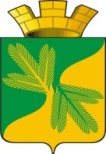 Ханты - Мансийский автономный округ – ЮграСоветский районАДМИНИСТРАЦИЯ ГОРОДСКОГО ПОСЕЛЕНИЯ ТАЁЖНЫЙП О С Т А Н О В Л Е Н И Е 10 февраля 2023 года			                                                                           № 29О внесении изменений в постановление администрации городского поселения Таежный  от 22.07.2022 N 131«О Порядке принятия решений о заключении концессионных соглашений и Порядке формирования перечня объектов, в отношении которых планируется заключение концессионных соглашений»   В соответствии с  Федеральным законом от 29.12.2022 N 604-ФЗ «О внесении изменений в отдельные законодательные акты Российской Федерации», Уставом городского поселения Таежный, Уставом городского поселения Таежный:1. Внести в постановление администрации городского поселения Таежный  от 22.07.2022 N 131«О Порядке принятия решений о заключении концессионных соглашений и Порядке формирования перечня объектов, в отношении которых планируется заключение концессионных соглашений» (далее – Постановление) следующие изменения:1.1. в абзаце втором пункта 2.9. Порядка принятия решений о заключении концессионных соглашений и Порядке формирования перечня объектов, в отношении которых планируется заключение концессионных соглашений, утвержденного Постановлением, слова «в отношении конкретных объектов недвижимого имущества или недвижимого имущества и движимого имущества, технологически связанных между собой и предназначенных для осуществления деятельности, предусмотренной концессионным соглашением» исключить.1.2. в абзаце третьем пункта 2.9. Порядка принятия решений о заключении концессионных соглашений и Порядке формирования перечня объектов, в отношении которых планируется заключение концессионных соглашений, утвержденного Постановлением, слова «в отношении конкретных объектов недвижимого имущества или недвижимого и движимого имущества, технологически связанных между собой и предназначенных для осуществления деятельности, предусмотренной концессионным соглашением,» исключить»;1.3. в абзаце четвертом пункта 2.9. Порядка принятия решений о заключении концессионных соглашений и Порядке формирования перечня объектов, в отношении которых планируется заключение концессионных соглашений, утвержденного Постановлением, слова «в отношении конкретных объектов недвижимого имущества или недвижимого и движимого имущества, технологически связанных между собой и предназначенных для осуществления деятельности, предусмотренной концессионным соглашением,».2. Постановление вступает в силу с  даты его официального опубликования в порядке, установленном Уставом городского поселения Таежный.Глава городского поселения Таёжный                          		                                 А.Р.Аширов           